RDI-03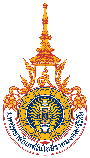 มหาวิทยาลัยเทคโนโลยราชมงคลศรีวิชัยหนังสือรับรองแสดงการใช้ประโยชน์ของผลงานวิจัย สิ่งประดิษฐ์ นวัตกรรม และงานสร้างสรรค์ที่บูรณาการกับการเรียนการสอนและพันธกิจอื่น อีก 1 ด้าน ของมหาวิทยาลัยเทคโนโลยีราชมงคลศรีวิชัยข้าพเจ้า (นาย/นาง/นางสาว) .................................................................. ตำแหน่ง ........................................................สังกัด.................................................................................................................มหาวิทยาลัยเทคโนโลยีราชมงคลศรีวิชัยได้นำผลงานวิจัยเรื่อง........................................................................................................................................................มาบูรณาการกับ 	1. พันธกิจการเรียนการสอน : รายวิชา..............................................................................................................……………………………………………………………………………………………………………………………………………………………………..	2. พันธกิจอื่น		ด้านบริการวิชาการแก่สังคม .........................................................................................................................................................................................		ด้านทำนุบำรุงศิลปวัฒนธรรมและสิ่งแวดล้อม.........................................................................................................................................................................................ทั้งนี้ได้เริ่มนำไปใช้ประโยชน์ ตั้งแต่วันที่.........................เดือน......................................พ.ศ...............................ถึงวันที่.........................เดือน......................................พ.ศ...............................ลงชื่อ..........................................................							      (.........................................................)							ตำแหน่ง.....................................................								    วันที่ ........./........./.........หลักฐานแนบการนำไปใช้ประโยชน์เชิงบูรณาการ(    ) 1. พันธกิจการเรียนการสอน (มคอ.3) (    ) 2. พันธกิจอื่นที่เกี่ยวข้อง (ภาพถ่าย/โครงการอนุมัติฯลฯ)